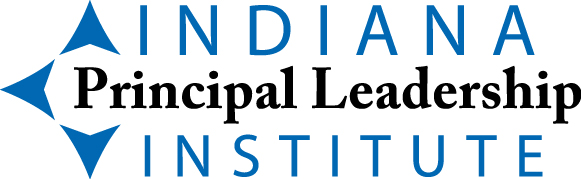 Summer Seminar Tuesday, July 14, 2020 – Cohort 8TimeActivityLocation8:45 - 9:00 a.m.Get Connected Enjoy IPLI VideoZoom9:00 – 9:15 a.m.WelcomeLinda Marrs-Morford, IPLI DirectorZoom9:15 – 9:30 a.m.IntroductionsMeet Your Regional Focus-Cohort Members and MentorZoom - Regional Focus-Cohort Breakout9:30 – 10:00 a.m.Institute OverviewLinda Marrs-Morford & Steve GruenertZoom-Regional Focus-Cohorts Breakout10:00 – 10:15 a.m.Break10:15 – 11:45 a.m.Keynote  Todd Whitaker, Leading in Difficult Times:  What Great Principals Do DifferentlyZoom with Zoom Breakouts11:45-12:45 p.m.Lunch Break – Disconnect from Screen12:45 – 2:15 p.m.KeynoteNancy Dana, The Power & Passion of InquiryAction Research Learning ActivitiesZoom with Zoom Breakouts2:15 – 2:45 p.m.Break2:45 – 4:00 p.m.Regional Focus-Cohort MeetingsView AR examples from websiteMini AR assignmentDevelop Regional Focus-Cohort normsDetermine Regional Focus-Cohort meeting dates for 2020-2021Complete Exit SurveyZoom-Regional Focus-Cohort Breakout